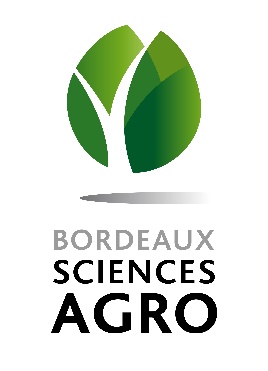 Accommodation requirement – Long Lasting PeriodDates From:_________________________     To: _____________________________Your Position at the beginning of the year          Student from Bdx Sces Agro  				          Student outside Bdx Sces Agro     Name of the Course : Starting Date of the Course:                                                        	End of the Course:Name of your home University:________________________________________________________________________________NAME:	First Name: Date of Birth:	Location of Birth:Nationality:Personal Address:Address (continuing):Postal Code:	Town:	Country:	
--------------------------------------------------------------------------------------------------------------------------------------------Cellular Phone number: 				 Personal e-mail:	--------------------------------------------------------------------------------------------------------------------------------------------
Type of Accommodation requiredThe number of housings is limited. Therefore, the assignment will be done according to availability, and your first choice will be retained in priority. The following wishes will be retained in the appearance order.*with no kitchenBEWARE: A request does not imply an assignment. 
The e-mail of assignment indicating clearly the attributed accommodation retained will confirm the assignment of the housing.LONG LASTING STAY Bordeaux Sciences Agro StudentsLONG LASTING STAY Bordeaux Sciences Agro StudentsLONG LASTING STAY Bordeaux Sciences Agro StudentsLONG LASTING STAY Bordeaux Sciences Agro StudentsLONG LASTING STAY Bordeaux Sciences Agro StudentsDesignationSurfaceTypeFee Charges included(Rent)Guaranty Deposit (Deposit)Order from 1 to 4 according your priority scaleStudio22 m2D420,00 €380,00 €Studette18 m2C395,00 €365,00 €Single room*12 m2B280,00 €260,00 €